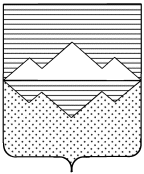 СОБРАНИЕ ДЕПУТАТОВСАТКИНСКОГО МУНИЦИПАЛЬНОГО РАЙОНАЧЕЛЯБИНСКОЙ ОБЛАСТИРЕШЕНИЕ_______________________________________________________________от  ___________________20___г.   №________г. СаткаОб утверждении Положения о присвоении звания «Почетный гражданин Саткинскогомуниципального района» в новой редакции	В соответствии с Федеральным законом от 06.10.2003г. №131-ФЗ «Об общих принципах организации местного самоуправления в Российской Федерации», Уставом Саткинского муниципального района,СОБРАНИЕ ДЕПУТАТОВ САТКИНСКОГО МУНИЦИПАЛЬНОГО РАЙОНА РЕШАЕТ:1. Утвердить Положение о присвоении  звания «Почетный гражданин Саткинского  муниципального района» в новой редакции (приложение №1).2. Признать утратившими силу:-решение Совета депутатов г. Сатки и Саткинского района от 23.04.2003г. №206/22 «Об утверждении Положения «О присвоении звания «Почетный гражданин города Сатки и Саткинского района» и порядке согласования представлений к государственным наградам Российской Федерации»;-решение Собрания депутатов Саткинского муниципального района от 08.06.2005г. № 26/4 «О внесении изменений и дополнений в Положение о муниципальном почетном звании «Почетный муниципальный служащий города Сатки и Саткинского района»;-решение Собрания депутатов Саткинского муниципального района от 17.10.2007г. №303/30  «О внесении изменений и дополнений в Положение о муниципальном почетном звании «Почетный муниципальный служащий города Сатки и Саткинского района»;-решение Собрания депутатов Саткинского муниципального района от 25.06.2008г. № 410/40 «О внесении изменений и дополнений в Положение о муниципальном почетном звании «Почетный муниципальный служащий города Сатки и Саткинского района»;-решение Собрания депутатов Саткинского муниципального района от 25.11.2009 г. №616/58 «О внесении изменений в Положение «О присвоении звания «Почетный гражданин Саткинского муниципального района» и порядке согласования представлений к государственным наградам Российской Федерации».3.Рекомендовать Главе Саткинского муниципального района разработать муниципальный правовой акт, регламентирующий порядок оказания мер социальной поддержки гражданам, которым присвоено звание «Почетный гражданин Саткинского муниципального района». 4.Настоящее решение опубликовать в газете «Саткинский рабочий».5.Настоящее решение вступает в силу с 01.01.2015г.6. Контроль за исполнением настоящего решения возложить на комиссии по законодательству и местному самоуправлению (председатель – Е.А. Глушков), по социальным вопросам (председатель – М.Б. Лебедева).Глава Саткинского муниципального района					А.А. ГлазковПриложение №1 к решению Собрания депутатовСаткинского муниципального районаот____________________ №_________Положение о присвоении  звания «Почетный гражданин Саткинского  муниципального района» 1. Общие положения1. Настоящее Положение о присвоении звания «Почетный гражданин Саткинского муниципального района» (далее - Положение) устанавливает основания и порядок присвоения звания «Почетный гражданин Саткинского муниципального района», регламентирует статус граждан, удостоенных этого звания.2. Звание «Почетный гражданин Саткинского муниципального района» (далее – Почетный гражданин) присваивается к празднику «День России» гражданам Российской Федерации, проживающим на территории муниципального образования.  3. Звание Почетный гражданин является высшим знаком признательности и присваивается гражданам:1) чья государственная, муниципальная, политическая, общественная, научная, творческая и иная деятельность получила широкое признание в муниципальном образовании и за его пределами;2) за совершение с риском для жизни и здоровья мужественных поступков (поступка) во благо жителей муниципального района, Российской Федерации;3) заслужившим авторитет у жителей муниципального района, обретенный долгой и результативной трудовой, общественной, культурной, научной, политической, хозяйственной, благотворительной, а также иной деятельностью.4. Присвоение звания Почетный гражданин не связывается с фактом рождения удостоенных его лиц в муниципальном районе или проживанием на его территории на момент присвоения звания.5. Звание Почетный гражданин является пожизненным, не может быть повторно присвоено одному и тому же лицу, а также отозвано, за исключением случаев, предусмотренных настоящим Положением.3. Порядок присвоения почетного звания6. Звание Почетный гражданин присваивается решением Собрания депутатов Саткинского муниципального района (далее – Собрание депутатов).7.  С ходатайством о присвоении звания Почетный гражданин могут выступать должностные лица органов местного самоуправления муниципального района, руководители органов администрации Саткинского муниципального района с правом юридического лица, трудовые коллективы организаций (независимо от форм собственности и ведомственной принадлежности), осуществляющих свою деятельность на территории района. 8. Ходатайство о присвоении звания Почетный гражданин (далее - ходатайство) оформляется в письменной форме с приложением документов, указанных в пункте 9 настоящего Положения и направляется для предварительного рассмотрения Главой муниципального района (далее - Глава), не позднее чем за 60 дней до проведения праздника «День России».9. Ходатайство должно содержать следующие сведения о гражданине, представляемого к присвоению:1) фамилия, имя, отчество;2) биографические сведения;3) должность, место работы либо род деятельности;4) стаж работы;5) серия и номер паспорта;6) домашний адрес с индексом;7) номер страхового свидетельства государственного пенсионного страхования;8) идентификационный номер налогоплательщика;9) характеристика гражданина, представляемого к награждению, содержащая сведения о профессиональных, производственных, научных, иных достижениях, личном вкладе в развитие муниципального района;10) заявление о согласии на обработку персональных данных и другие необходимые данные.Если у гражданина, представляемого к присвоению, имеются награды, к ходатайству прилагаются копии документов, подтверждающих получение наград за указанные заслуги.Также к ходатайству прилагаются 2 цветных (при их отсутствии - черно-белые) фотографии (размером 9x13 см и 3x4 см).10. Рассмотренные и согласованные Главой документы о присвоении почетного звания с приложенным сопроводительным письмом направляются в Собрание депутатов не позднее, чем за 30 дней до проведения праздника «День России» для принятия окончательного решения.11. Решение Собрания депутатов о присвоении звания Почетный гражданин принимается большинством голосов от установленной численности депутатов Собрания депутатов и подлежит официальному опубликованию. Рассмотрение вопроса и принятие решения о присвоении звания Почетный гражданин может осуществляться в отсутствие представленного к этому званию.12. На основании решения Собрания депутатов Главой издается Постановление о присвоении звания Почетный гражданин,  в котором определяется порядок вручения нагрудного значка и удостоверения установленного образца.	Образец нагрудного значка и удостоверения устанавливается администрацией Саткинского муниципального района. 13. Именем Почетных граждан по решению Собрания депутатов могут называться площади, улицы и объекты социально – культурного и производственного назначения. 4. Знаки отличия «Почетного гражданина Саткинского муниципального района»14. Почетному гражданину вручаются нагрудный знак «Почетный гражданин Саткинского муниципального района» и удостоверение «Почетный гражданин Саткинского муниципального района» (далее - удостоверение). 15. Нагрудный знак, памятная лента и удостоверение вручаются награжденным в торжественной обстановке в «День России». Удостоверения подписываются Главой и Председателем Собрания депутатов. 16. Памятная лента представляет собой ленту красного цвета, в центре которой по длине, на лицевой стороне, расположена надпись «Почетный гражданин Саткинского муниципального района».16. Вручение нагрудного знака, памятной ленты и удостоверения производится непосредственно лицу, удостоенному почетного звания. В исключительных случаях, при наличии уважительных причин, по которым невозможно личное присутствие награждаемого, нагрудный знак, памятная лента и удостоверение могут быть вручены представителю награждаемого. 17. Нагрудный знак, памятная лента и удостоверение после смерти лица, его удостоенного, остаются у супруга (супруги), отца, матери, сына, дочери как память, без права ношения его, или по их желанию, или при отсутствии вышеназванных родственников передаются в городской краеведческий музей. 18. В случае утраты нагрудного знака и (или) удостоверения, награжденным могут быть выданы соответствующие дубликаты.5. Права и льготы19. Граждане, удостоенные звания Почетный гражданин, имеют право:1) публично пользоваться званием Почетный гражданин;2) участвовать в заседаниях, совещаниях, проводимых органами местного самоуправления муниципального района;3) принимать участие в работе общественных комиссий, рабочих групп, образуемых органами местного самоуправления муниципального района;4) внеочередного приема должностными лицами органов местного самоуправления муниципального района;5) присутствовать в качестве почетных гостей на торжественных заседаниях и иных торжественных мероприятиях, проводимых органами местного самоуправления муниципального района.20. Почетным гражданам, имеющим регистрацию по месту жительства на территории Саткинского муниципального района, в качестве мер социальной поддержки предоставляется ежегодная денежная выплата в размере трех величин прожиточного минимума в Челябинской области в расчете на душу населения.	Порядок выплаты ежегодной денежной выплаты устанавливается Главой муниципального района. 7. Основания лишения звания21. Лицо, удостоенное звания Почетный гражданин, может быть лишено звания в случаях:1) совершения преступления на основании вступившего в законную силу приговора суда;2) совершения действий, порочащих звание Почетный гражданин, подтвержденных документально.22. Лишение звания Почетный гражданин осуществляется по представлению Главы или председателя Собрания депутатов решением Собрания депутатов.23. При лишении звания Почетный гражданин знаки отличия Почетного гражданина подлежат возврату.8. Заключительные положения24. Финансирование расходов на реализацию настоящего Положения, включая расходы на предоставление дополнительных мер социальной поддержки категории гражданам, которым присвоено звание Почетный гражданин, является расходным обязательством муниципального района и осуществляется за счет средств бюджета муниципального района.25. Учет награжденных званием Почетный гражданин возлагается на Администрацию муниципального района. 